โครงการฉีดยาพิษสุนัขบ้า หมา– แมวองค์การบริหารส่วนตำบลโคกมน 2565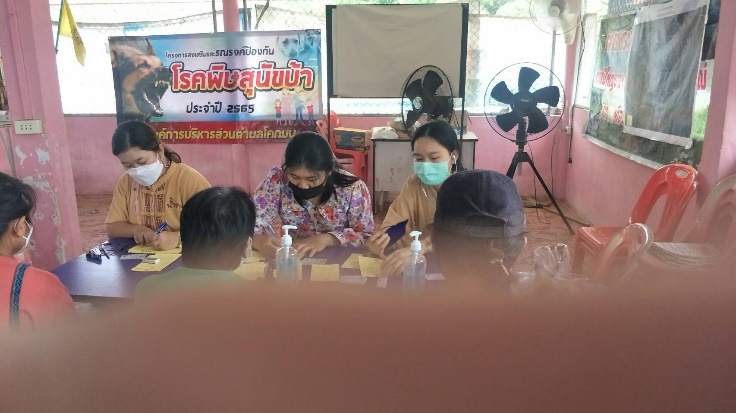 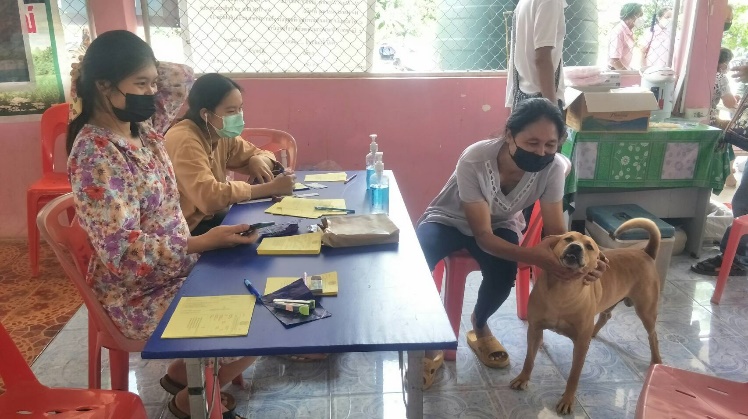 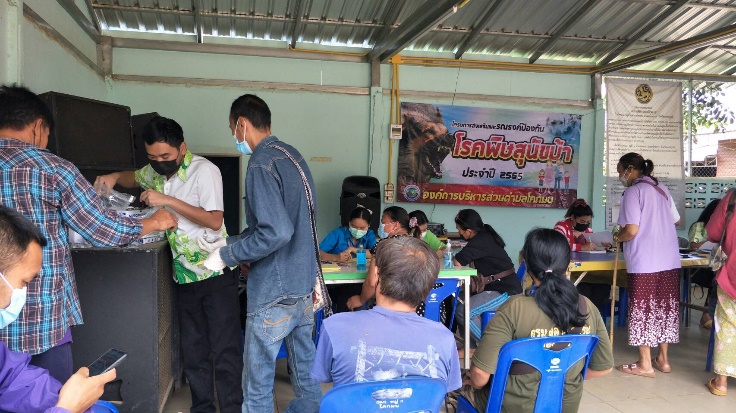 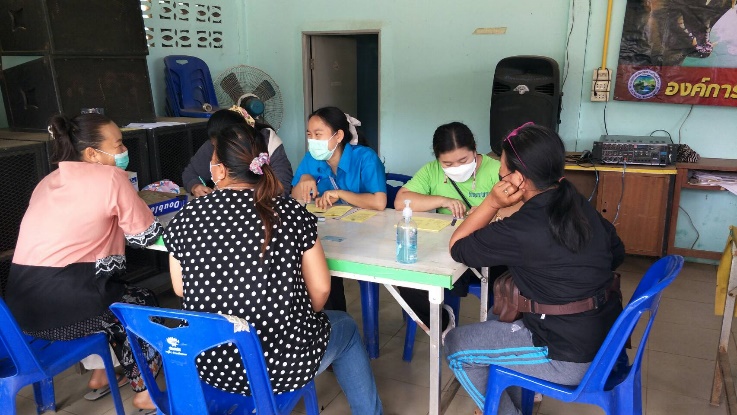 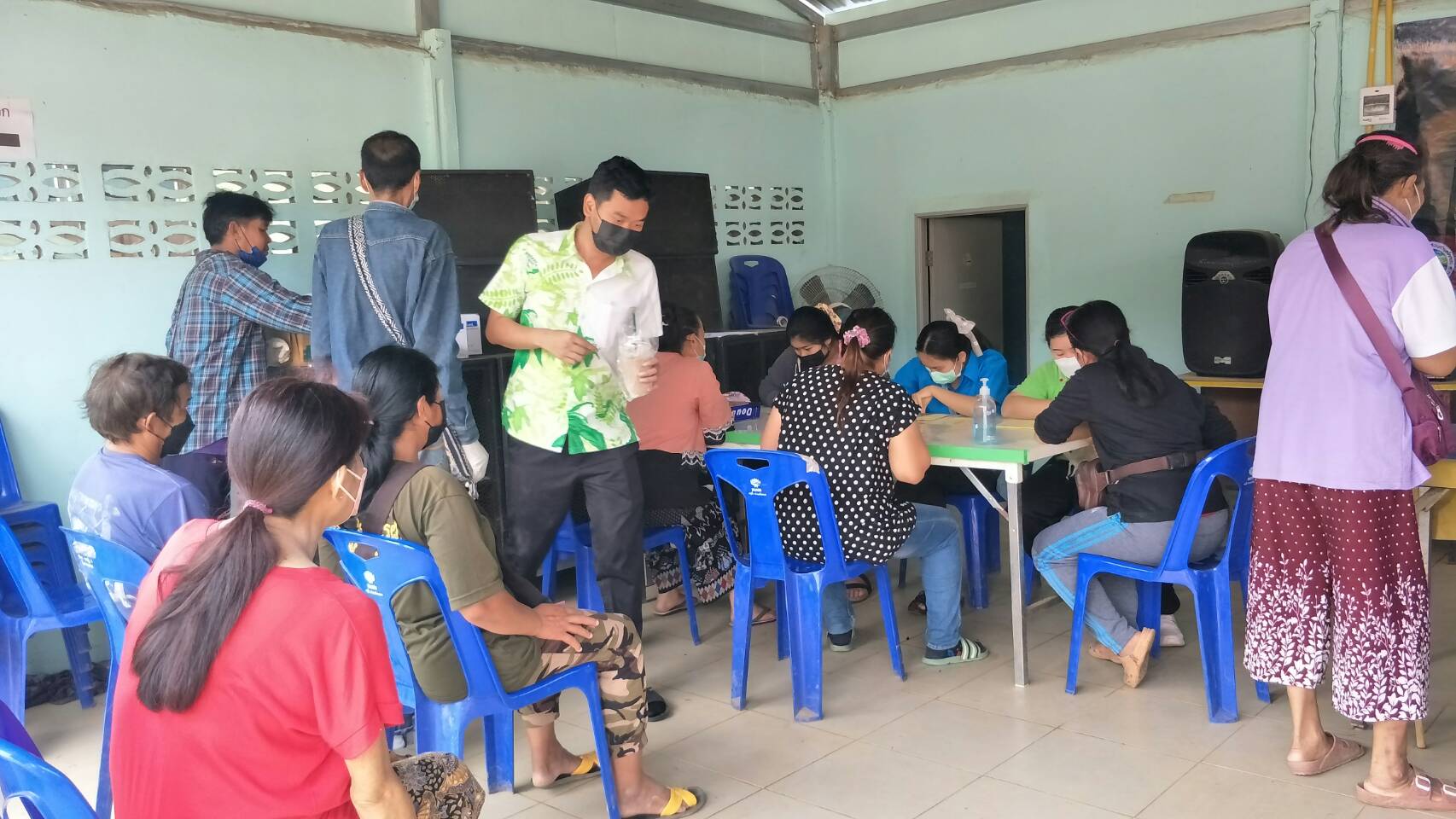 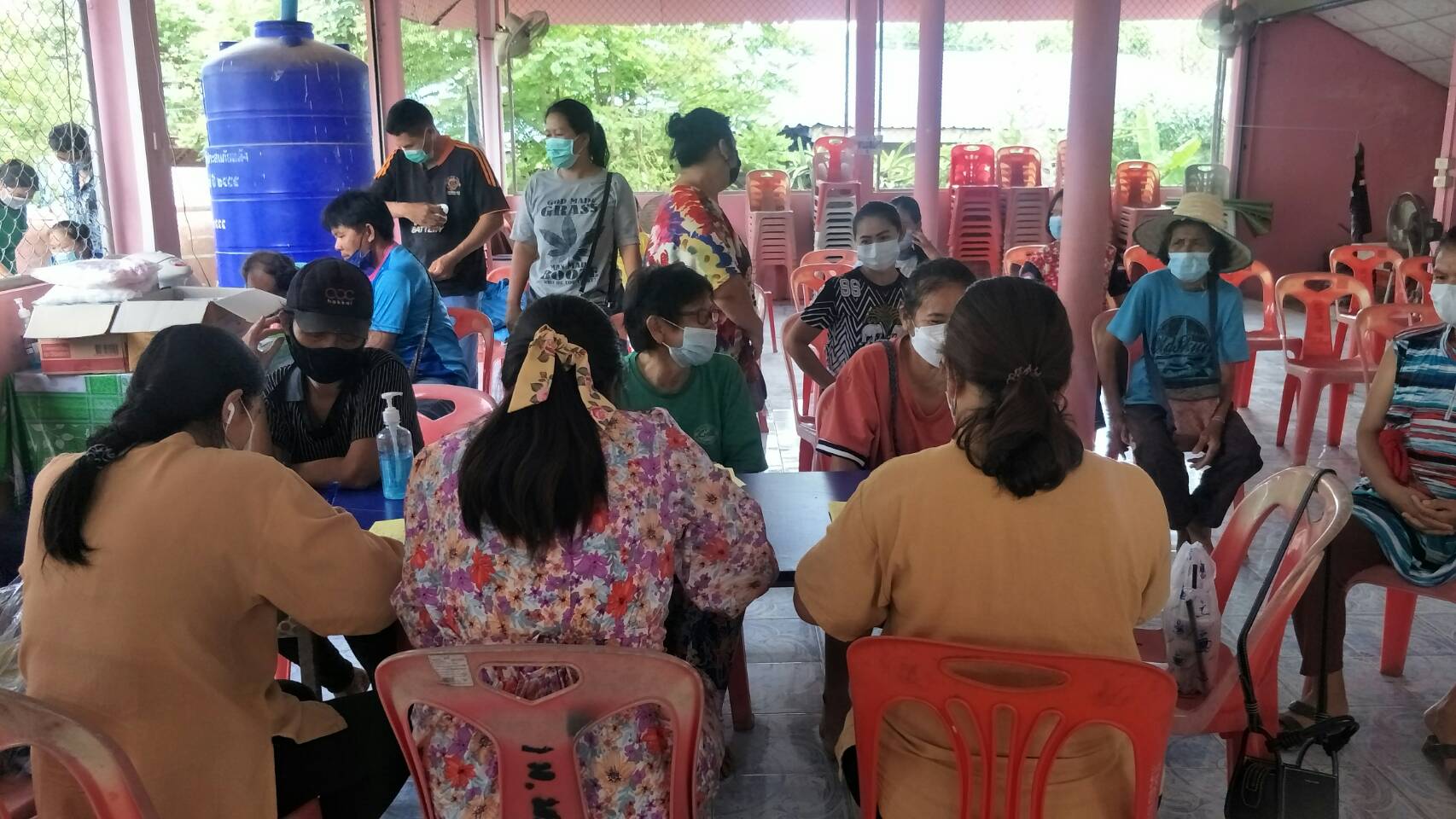 